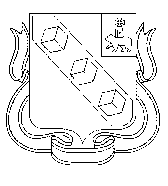 БЕРЕЗНИКОВСКАЯ ГОРОДСКАЯ ДУМА ПЕРМСКОГО КРАЯVI СОЗЫВРЕШЕНИЕ № 620                                                             Дата принятия 31 июля 2019 г.Рассмотрев предложения Администрации города Березники, руководствуясь подпунктом 2 пункта 1 статьи 36 Устава муниципального образования «Город Березники»Березниковская городская Дума Р Е Ш А Е Т:1. Внести в решение Березниковской городской Думы от 14 декабря 2018 года № 506 «О бюджете муниципального образования «Город Березники» на 2019 год и плановый период 2020-2021 годов» (далее - Решение) следующие изменения:1.1. Пункты 1, 2 изложить в следующей редакции:«1.Утвердить основные характеристики бюджета муниципального образования «Город Березники» на 2019 год:1) прогнозируемый общий объем доходов бюджета муниципального образования «Город Березники»в сумме 6 577 468,7 тыс. руб.;2) общий объем расходов бюджета муниципального образования «Город Березники»в сумме 9 269 614,2 тыс. руб.;3) дефицит бюджета муниципального образования «Город Березники» в сумме 2 692 145,5 тыс. руб.2. Утвердить основные характеристики бюджета муниципального образования «Город Березники» на 2020 год  и на 2021 год:1) прогнозируемый общий объем доходов бюджета муниципального образования «Город Березники» на 2020 год в сумме 5 376 047,4 тыс. руб.        и на 2021 год в сумме 4 404 775,6 тыс. руб.;2) общий объем расходов бюджета муниципального образования «Город Березники» на 2020 год в сумме 5 376 047,4 тыс. руб., в том числе условно утвержденные расходы в сумме 65 662,6 тыс. руб., и на 2021 год         в сумме 4 404 775,6 тыс. руб., в том числе условно утвержденные расходы        в сумме 121 504,8 тыс. руб.3) нулевое значение дефицита бюджета муниципального образования «Город Березники» на 2020 и на 2021 годы.».1.2. В пункте 7 цифры «3 349 830,8» заменить цифрами «5 860 550,9», цифры «2 540 323,9» заменить цифрами «2 683 881,6», цифры «1 842 058,4» заменить цифрами «1 853 176,5».1.3. Пункт 8 изложить в следующей редакции:«8.Утвердить общий объем бюджетных ассигнований                             на осуществление бюджетных инвестиций в форме капитальных вложений     и предоставление субсидий на осуществление капитальных вложений             в объекты муниципальной собственности муниципального образования «Город Березники» (далее - объекты муниципальной собственности) на 2019 год в сумме 1 870 201,7 тыс. руб. согласно приложению 9 к настоящему решению, на 2020 год в сумме 1 585 567,2 тыс. руб. и на 2021 год в сумме 426 540,2 тыс. руб. согласно приложению 10 к настоящему решению,              в том числе:общий объем бюджетных ассигнований на осуществление бюджетных инвестиций в форме капитальных вложений в объекты муниципальной собственности на 2019 год в сумме 1 870 201,7 тыс. руб., на 2020 год в сумме 1 585 567,2тыс. руб. и на 2021 год в сумме 426 540,2 тыс. руб.».1.4. Пункт 10 изложить в следующей редакции:«10. Утвердить общий объем бюджетных ассигнований на исполнение публичных нормативных обязательств на 2019 год в сумме 16 123,3             тыс. руб. на 2020 год в сумме 14 353,7 тыс. руб. и на 2021 год в сумме          14 353,7 тыс. руб.».1.5. В абзаце первом пункта 11 цифры «722 379,9» заменить цифрами «1 155 277,7», цифры «465 293,5» заменить цифрами «469 325,5», цифры «367 883,5» заменить цифрами «371 915,5».1.6. В пункте 12 цифры «6 613,8» заменить цифрами «5 288,3», цифры «14 140,5» заменить цифрами «19 172,2».1.7. Подпункт 2.4) пункта 20 признать утратившим силу.1.8. В приложение 1 к Решению внести изменения по отдельным строкам согласно приложению 1 к настоящему решению.1.9. В приложение 2 к Решению внести изменения по отдельным строкам согласно приложению 2 к настоящему решению.1.10. В приложение 3 к Решению внести изменения по отдельным строкам согласно приложению 3 к настоящему решению.1.11. В приложение 4 к Решению внести изменения по отдельным строкам согласно приложению 4 к настоящему решению.1.12.В приложение 5 к Решению внести изменения по отдельным строкам согласно приложению 5 к настоящему решению.1.13. В приложение 6 к Решению внести изменения по отдельным строкам согласно приложению 6 к настоящему решению.1.14. Приложения 7, 8, 9, 10, 11, 12, 13 к Решению изложить в редакции согласно приложениям 7, 8, 9, 10, 11, 12, 13 к настоящему решению.2.Опубликовать настоящее решение в официальном печатном издании - газете «Два берега Камы».3. Разместить настоящее решение, приложения 1, 2, 3, 4, 5, 6, 7, 8, 9, 10, 11, 12, 13, указанные соответственно в подпунктах 1.8., 1.9., 1.10., 1.11., 1.12., 1.13., 1.14. пункта 1 настоящего решения, на Официальном портале правовой информации города Березники в информационно-телекоммуникационной сети «Интернет».4. Настоящее решение вступает в силу со дня, следующего за днем его официального опубликования.О внесении измененийв решение Березниковской городской Думыот 14 декабря 2018 года № 506«О бюджете муниципального образования «Город Березники» на 2019 год и плановый период2020-2021 годов»Глава города Березники -глава администрации города БерезникиС.П. ДьяковПредседатель Березниковской городской Думы                         Э.В. Смирнов